ANEXO IPLIEGO DE CONDICIONES PARTICULARES Y TÉCNICAS PARA LA CONTRATACIÓN POR LA ASOCIACIÓN INSERTA EMPLEO DE LOS SERVICIOS DE DESARROLLO DE UN PROYECTO DE INSERCIÓN LABORAL DE PERSONAS CON DISCAPACIDAD EN EL MERCADO DE TRABAJO ORDINARIO MEDIANTE FÓRMULAS DE EMPLEO CON APOYO Y APOYO AL EMPLEO, EN EL MARCO QUE REPRESENTA LA EJECUCIÓN Y GESTIÓN DEL PROGRAMA OPERATIVO DE INCLUSIÓN SOCIAL Y ECONOMÍA SOCIAL, Y EL PROGRAMA DE EMPLEO JUVENIL, COFINANCIADOS POR EL FONDO SOCIAL EUROPEO (FSE) EN LA COMUNIDAD AUTONOMA DE EXTREMADURA.CÓDIGO: 008/06/19De conformidad con las características del Pliego de Condiciones Técnicas y Particulares, desde la Asociación Inserta Empleo se licitan los servicios de ayuda al empleo y empleo con apoyo, a través de un conjunto de servicios y acciones de orientación y acompañamiento individualizado en el puesto de trabajo, prestadas por personal especializado, adaptado a las necesidades específicas de cada colectivo de personas con discapacidad con necesidades específicas para su acceso al mercado de trabajo en ExtremaduraEsta licitación se divide en 2 lotes, de la siguiente forma:LOTE 1: Propiciar el acceso al empleo de personas con discapacidad con  especiales dificultades de inserción de la Comunidad Autónoma de Extremadura, desarrollados en el marco del Programa Operativo de Inclusión Social y Economía Social  (POISES). Se estima un impacto aproximado de un mínimo de 20 inserciones de personas con discapacidad con especiales dificultades, a través de la orientación y el acompañamiento individualizado en el puesto de trabajo. Las inserciones se producirán en empresas ordinarias, a través de contratos de trabajo de al menos 2 meses de duración, ya sea a tiempo completo o a tiempo parcial.LOTE 2: Propiciar el acceso al empleo de personas jóvenes desempleadas, con discapacidad con  especiales dificultades de inserción, enmarcadas dentro del Programa Operativo de Empleo Juvenil (POEJ),  de la Comunidad Autónoma de Extremadura, Se estima un impacto aproximado de un mínimo de 15 inserciones de personas con discapacidad con especiales dificultades, a través de la orientación y el acompañamiento individualizado en el puesto de trabajo.El licitador que resulte adjudicatario firmará una declaración responsable en la que se comprometen a que los candidatos propuestos por dicha entidad adjudicataria serán puestos en conocimiento de Inserta Empleo con antelación suficiente. En cualquier caso, una vez se ponga en marcha el proyecto a la vista del cronograma definitivo, se establecerá el plazo mínimo de tiempo para informar de la presentación de los candidatos al proyectoEn el caso de empleo con apoyo, el proyecto se llevará a cabo con la intervención de un tutor/a, que trabajará individualmente la evaluación  de las competencias profesionales de los beneficiarios y beneficiarias, en base a una valoración adaptada a personas con algún grado de discapacidad, y el desarrollo de sus puntos de mejora; y también intervendrá un preparador/a laboral, que realizará la asistencia específica de acompañamiento a través de técnicas adaptadas y acercamiento al entorno laboral.Entendemos por personas con especiales dificultades de inserción aquellas que necesitan apoyo continuado, puntual o intermitente en el desarrollo de su actividad laboral, siendo la intensidad y duración de estos servicios la necesaria para el mantenimiento del trabajo y asegurando un seguimiento que garantice la continuidad y promoción de la persona trabajadora.Así, los preparadores y preparadoras laborales prestarán apoyo a estos trabajadores/as con necesidades especiales para hacer posible su integración laboral, la adaptación del servicio, la información y el asesoramiento a la empresa, la prestación del apoyo, y todas las acciones que en función de las necesidades específicas de cada colectivo se consideren necesarias para el óptimo desarrollo de la iniciativa y la consecución de resultados en términos de inserciones.INSERTA EMPLEO, en función de las necesidades de los beneficiarios propuestos por la entidad adjudicataria o por la propia Inserta Empleo, determinará y comunicará la prestación del servicio de Empleo con apoyo o de Apoyo al Empleo donde sea requerido en ExtremaduraINSERTA EMPLEO no establece un número fijo de Servicios de Empleo con apoyo o de Apoyo al Empleo, sino que se irán realizando en función de las necesidades identificadas; el límite para la ejecución de los servicios se establecerá en función de una bolsa de servicios. Inserta tendrá la capacidad de resolver el contrato en caso de que considere que no se cumplen los objetivos del mismo o exista cualquier incidencia en la relación con la UAFSE.Este servicio se dirige a personas desempleadas con certificado de discapacidad igual o superior al 33% o tener reconocida una incapacidad permanente en el grado de total, absoluta o gran invalidez, según el artículo 4.2 del Real Decreto Legislativo 1/2013, de 29 de noviembre, que considera a los mismos afectados con un grado igual o superior al 33% de discapacidad.Los beneficiarios/as del proyecto, enmarcados dentro del Programa Operativo de Inclusión Social y de la Economía Social cofinanciado por el Fondo Social Europeo (POISES) para el Lote 1 y/o en el marco del Programa Operativo de Empleo Juvenil cofinanciado por el Fondo Social Europeo (POEJ) para el Lote 2 deberán cumplir además las siguientes condiciones:Personas con discapacidad que cumplan los criterios establecidos en el REAL DECRETO 870/2007, de 2 de julio, por el que se regula el programa de Empleo con Apoyo como medida de fomento de empleo de personas con discapacidad en el mercado ordinario de trabajo, mediante la metodología de Empleo con Apoyo.Personas con discapacidad inscritas en los Servicios Públicos de Empleo como demandante de empleo.Personas con discapacidad inscritas en la Bolsa de Empleo de Inserta Empleo con especiales dificultades de inserciónEn el caso de que el beneficiario/ a esté en el marco del Programa Operativo de Empleo Juvenil cofinanciado por el Fondo Social Europeo (POEJ), previo al inicio del contrato deberá estar inscrito en el Sistema de Garantía Juvenil.El plazo de ejecución para los servicios referenciados será desde la firma del contrato hasta la fecha máxima del 30 de septiembre de 2019 o con anterioridad, si se ha cumplido el objeto del contrato.No se contempla la posibilidad de prórroga del mismo.El licitador se compromete a seguir las directrices que en materia de seguimiento y evaluación determine la entidad contratante, obligándose a cumplimentar y entregar la documentación en los plazos y formas establecidos, utilizando los formatos que Inserta Empleo requiera.El servicio estará sujeto a las necesidades del colectivo implicado y a la efectiva disponibilidad de los destinatarios del Programa Operativo en cada momento por lo que Asociación Inserta Empleo se reserva la facultad de trasladar la previsión de ejecución de la acción hasta el plazo máximo e incluso de anular su ejecución, La fecha límite de subvencionabilidad del gasto, estará sujeta a la establecida en las correspondientes Resoluciones de las Convocatorias que les aplique.El presupuesto global se desglosa en los costes siguientes:LOTE 1, DESARROLLADO EN EL MARCO DEL POISES:Estimación de un mínimo de 20 inserciones con un coste medio aproximado de unos 3.965 euros por inserción, a una media de 65 euros / hora del preparador laboral, considerándose así unas 61 horas de atención a cada beneficiario que supondrían en una jornada de 4 horas diarias de lunes a viernes, unas 3 semanas de acompañamiento. LOTE 1, DESARROLLADO EN EL MARCO DEL POISES:Valor estimado del contrato: 79.300Importe del contrato: 79.300 eurosImpuesto del valor añadido: 16.653 euros (*)Importe total: 95.953 eurosLOTE 2, DESARROLLADO EN EL MARCO DEL POEJ:Estimación de un mínimo de 15 inserciones con un coste medio aproximado de unos 3.965 euros por inserción, a una media de 65 euros / hora del preparador laboral, considerándose así unas 61 horas de atención a cada beneficiario que supondrían en una jornada de 4 horas diarias de lunes a viernes, unas 3 semanas de acompañamiento. LOTE 2, DESARROLLADO EN EL MARCO DEL POEJ:Valor estimado del contrato: 59.475Importe: 59.475Impuesto del valor añadido: 12489.75 (*)Importe total: 71.964 eurosVALOR TOTAL DEL CONTRATO: Valor estimado del contrato:  138.775 EurosImporte del contrato: 138.775 Euros IVA: 29142.75 euros (*)Importe total: 167.917 eurosEstos presupuestos incluyen la totalidad de los gastos que origine la realización de los servicios, sin que sea imputable a Inserta ningún coste adicional derivado de conceptos que resulten necesarios para la ejecución de los trabajos (viajes, etc.).En el precio quedan incluidas las adaptaciones informáticas y/ o papel siempre que las características del servicio así lo requieran.(*) El presupuesto base fijado no incluye el IVA/IGIC o impuesto correspondiente y, en consecuencia, a todos los efectos las ofertas presentadas deberán comprender tanto la base imponible como el importe del impuesto si procede, en partidas separadas; en cualquier caso, la valoración se realizará sobre la Base Imponible.Tipo de concurrencia:Concurso público. Publicación en web INSERTA EMPLEOLugar y fecha límite para la presentación de ofertas:Domicilio de la Asociación INSERTA EMPLEO, Oficina Técnica de Mérida sita en Calle  John Lennon 26, CP 06800, a la atención de Francisco Javier González Jiménez,  director regional de Inserta Empleo ExtremaduraEmail: fjgonzalez.inserta@fundaciononce.esFecha límite:  05 de Abril  a las 14:00 horas.Remitirse al Bloque III (Bases de Licitación y Adjudicación)  Apartado 2.1 del Pliego de Condiciones Generales para la Contratación, donde se especifica en detalle las indicaciones al respecto.Remitirse al Bloque III (Bases de Licitación y Adjudicación)  Apartado 2.2 del Pliego de Condiciones Generales para la Contratación, donde se especifica en detalle las indicaciones al respecto.Teniendo en cuenta que la licitación es por lotes y que cada licitador podrá concurrir a uno o más lotes, deberá tener en cuenta que si se concurre a diferentes lotes igualmente se presentará un único sobre exterior que contenga un único Sobre A1, un único Sobre B y un único Sobre C. Tanto en el sobre exterior como en los Sobres A1, B, y C se deberá identificar claramente y de forma legible los lotes a los cuales se concurre y en el interior del Sobre C se deberá presentar por cada uno de los lotes una propuesta económica (Anexo IV (bis) con la identificación del lote al cual corresponde cada una.Ver Bloque III (Bases de Licitación y Adjudicación) Apartado 2.3.a. del Pliego de Condiciones Generales para la Contratación, donde se especifican en detalle las indicaciones al respectoCaracterísticas técnicas del servicio a contratarLa propuesta técnica se desarrollará teniendo en cuenta las siguientes características:Pondrán a disposición del proyecto personal especializado que lleve a cabo la preparación laboral/ tutorización, apoyando a los candidatos y candidatas con necesidades especiales para hacer posible su integración laboral y la adaptación del servicio; por otra  parte,  informarán  y  asesorarán  a  la empresa para el óptimo desarrollo de la iniciativa. De esta manera promoverán la consecución de resultados en términos de inserciones laborales.El impulso de proyectos de apoyo y acompañamiento al empleo para propiciar la inserción laboral de colectivos específicos dentro del conjunto de las personas con discapacidad.Informe final del ProyectoEl/ la contratista presentará, como máximo quince días antes de la finalización del proyecto, un informe sobre el desarrollo de las actuaciones realizadas. Así mismo en el informe se analizarán dichas actuaciones y se extraerán conclusiones sobre las mismas, y se llevará a cabo una valoración respecto a actuaciones futuras y pautas de sostenibilidad.Documentación técnica a presentarEl licitador/ a deberá presentar los siguientes documentos:Descripción del Proyecto Integral, en el que se defina la propuesta metodológica, definición y breve descripción de fases en que se estructure el proyecto, medios para el cumplimiento de objetivos, identificación de productos entregables (en su caso), etc.Plan de actuación: Estrategia de trabajo conjunto entre Inserta Empleo y el/ la contratista que garantice la operatividad del proyecto, especificando cómo se llevarán a cabo los siguientes puntos: descripción detallada de fases del proyecto (inicial, intermedia y final); calidad y buenas prácticas de las entidades prestadoras de servicios de apoyo; sinergias producidas por el trabajo en red entre las entidades para la consecución de los objetivos; reporte sobre las empresas y entidades que intervienen en la inserción; en su caso, iniciativas innovadoras y aquellas otras dirigidas al incremento de los objetivos.Durante el proyecto Inserta y el/ la contratista desarrollará una colaboración conjunta y consensuarán las decisiones que se tomen al respecto.Las empresas donde se van a producir las inserciones, así como las candidaturas que se envíen a cada oferta, serán consensuadas por el licitador/ a e Inserta.Las inserciones se producirán en empresas ordinarias, a través de contratos de trabajo de al menos dos meses de duración, ya sean a tiempo completo o a tiempo parcial.SUPERVISIÓN TÉCNICAInserta nombrará un equipo de trabajo, el cual junto con el equipo de la entidad adjudicataria velarán por el adecuado desarrollo del mismo, mediante el establecimiento y la celebración de reuniones de trabajo para el correcto seguimiento del proyecto.Las funciones de supervisión técnica realizadas por Inserta comprenderán, entre otras, las siguientes actividades: Seguimiento del estudio de competencias de los beneficiarios/ as, validación de las candidaturas que se envían a cada oferta y seguimiento con el preparador/ a laboral de la evolución del candidato/ a y análisis de posibles riesgos.La proposición económica presentada por el licitador, debidamente firmada y fechada, deberá ajustarse al modelo que figura como Anexo IV (Bis) en el presente Pliego de Condiciones Particulares y Técnicas, “Modelo de Presentación de Oferta Económica”.Para cada uno de los lotes a los cuales se concurra se deberá presentar proposición económica de forma independiente y diferenciada por cada uno de ellos. En el campo reservado para identificar el anuncio del contrato y seguidamente a la identificación del mismo, se deberá identificar el número del lote para el que se realiza proposición económica.En dicho anexo el licitador deberá desglosar su base imponible en los siguientes conceptos:-	Coste de personal -   Resto CostesNOTA: Solo se aportará cuando el órgano de contratación lo requiera conforme a lo establecido en el Pliego de Condiciones Generales (aptdo. 5 del Bloque III).La documentación se presentará en el domicilio de la Asociación INSERTA EMPLEO, Oficina Técnica de Mérida sita en Calle  John Lennon 26, CP 06800, a la atención de Francisco Javier González Jiménez,  director regional de Inserta Empleo Extremadura Email: fjgonzalez.inserta@fundaciononce.esLa fecha límite para la presentación de la documentación será la que se referencie en la notificación que Inserta Empleo envíe al licitador.Ver el Bloque III (Bases de Licitación y Adjudicación) Apartados 5.1. y 5.2. del Pliego de Condiciones Generales para la Contratación, donde se especifican en detalle las indicaciones al respecto.Ver el Bloque III (Bases de Licitación y Adjudicación) Apartado 5.3. del Pliego de Condiciones Generales para la Contratación, donde se especifican en detalle las indicaciones respecto a los:Documentos acreditativos de la personalidad y capacidad jurídica y de obrar del empresario.Documentos acreditativos de la representaciónDocumentación acreditativa de la solvencia económicaDocumentación acreditativa de la solvencia técnica y profesionalDocumentación: Especificaciones para Uniones Temporales de EmpresariosDocumentación específica de subcontrataciónDeclaración responsable de que no existe cofinanciación incompatible con la del Fondo Social Europeo en el marco del Programa Operativo de Inclusión Social y Economía Social (POISES), de la que Fundación ONCE es Organismo Intermedio y Beneficiario y la Asociación Inserta Empleo es una entidad privada que gestiona para este fin fondos públicos.Declaración responsable en la que se compromete a que los candidatos propuestos por dicha entidad adjudicataria serán puestos en conocimiento de Inserta Empleo con antelación suficientePara cada uno de los lotes (correspondientes a los programas POISES y POEJ) se establecen los siguientes criterios de solvencia técnica y profesional:Solvencia de la entidad licitadoraExperiencia previa en el desarrollo de proyectos de inserción laboral mediante la metodología de Empleo con Apoyo:El licitador/ a deberá acreditar experiencia previa de la entidad de al menos 10 años en el desarrollo de proyectos de inserción laboral mediante la metodología de Empleo con Apoyo.Para justificar el cumplimiento de este criterio se incluirá en la propuesta una  declaración responsable firmada por la persona con poder suficiente, que contenga la relación de proyectos realizados por el licitante con anterioridad en este ámbito de actuación, incluyendo la siguiente información para cada uno de ellos:Denominación del proyectoFecha de ejecuciónObjetivos del mismoSolvencia equipo profesionalEl adjudicatario deberá proporcionar profesionales cualificados para desarrollar los proyectos objeto del contrato. El equipo mínimo requerido estará compuesto por:COORDINADOR DEL PROYECTO: Titulación superior.Que posea un mínimo de 3 años de experiencia en proyectos relacionados con la inserción de personas con discapacidad con especiales dificultades. Se deberán especificar los proyectos, fechas de ejecución, etc.EQUIPO DE PREPARADORES LABORALES:El adjudicatario deberá proporcionar, al menos 2 preparadores laborales que posean al menos 2 años de experiencia como tales.Deberá contar al menos con alguna de las siguientes formaciones: Formación específica en Integración Social, formación de Preparador Laboral o en Orientación Sociolaboral en el Empleo con Apoyo, psicólogos, pedagogos o en caso de no contar con esta formación contar al menos con tres años de experiencia como preparador/a laboral.Para justificar dichos requerimientos deberá presentarse CV actualizado y firmado en señal de veracidad, en el que se acreditará la experiencia solicitada en este apartado. (Utilizar modelo de Referencia Curricular dispuesto en los anexos).(*) No se admitirá como única acreditación de la experiencia profesional el documento de Vida Laboral.Cualquier otra acreditación de experiencia no solicitada en este apartado no debe ser presentada (no siendo analizada como solvencia técnica y/ o profesional)Modificaciones a la Solvencia Técnica y Profesional:Las modificaciones a la Solvencia sólo podrán ser realizadas por causa de fuerza mayor y el licitador debe garantizar que esta sustitución cumple en todo momento con los criterios de solvencia establecidos en el presente Pliego.Cualquier propuesta de modificación o cambio durante el desarrollo del proyecto debe ser propuesta a INSERTA para que sea autorizada.Para que se produzca dicha autorización, el licitador/ a debe comunicarla por correo electrónico y con antelación suficiente para no afectar a la prestación del servicio.Sólo  cuando  INSERTA  haya  comunicado  formalmente  la  autorización  de  dichos cambios a través de un correo electrónico, estos podrán ser llevados a cabo.Ver el Bloque III (Bases de Licitación y Adjudicación) Apartado 5.3. del Pliego de Condiciones Generales para la Contratación, donde se especifican en detalle las indicaciones respecto a la Documentación acreditativa de la solvencia económica.Teniendo presente que dicha documentación debe tener fecha de emisión desde los cuatro meses anteriores a la fecha de publicación de la licitación.La facturación de los servicios prestados por parte del/ a contratista se efectuará de forma periódica de acuerdo con las inserciones laborales realizadas. El importe máximo facturable será el importe del contrato.Para cada inserción, el/la contratista adjuntará evidencia del contrato celebrado, siempre que cumpla con las condiciones establecidas en el Pliego de Condiciones Particulares y Técnicas, así como informe de las actuaciones acometidas en cada uno de ellos.El pago de los honorarios del Contratista se hará efectivo por Inserta Empleo en el plazo máximo de sesenta días contados desde la presentación de una factura conforme a la normativa vigente y demás documentos que acrediten la realidad de los servicios prestados durante el periodo de vigencia del contrato, previa comprobación y aceptación de la actividad realizada mediante los mecanismos establecidos a tal efecto por Inserta Empleo, los cuales el Contratista manifiesta conocer y aceptar.Las facturas correspondientes a la adjudicación deberán cumplir los siguientes requisitos:Deberán enviarse por correo electrónico a la dirección , o por correo ordinario / servicio de mensajería a la Asociación  Inserta Empleo, oficina técnica de Mérida, a la atención de Francisco Javier González Jiménez.En el concepto de la/s factura/s, se indicará el detalle de los servicios prestados, haciendo constar de manera diferenciada en el importe, el “costes de personal” y el “restos de costes”.Por otro lado, deberá incluirse el siguiente (o siguientes) texto(s), en función del (de los) Programa(s) Operativo(s) que proceda(n), según las indicaciones que marque Inserta Empleo:“Prestación de servicios realizada en el marco del Programa Operativo de Inclusión Social y de la Economía Social cofinanciado por el Fondo Social Europeo.”                                               y/o“Prestación de servicios realizada en el marco del Programa Operativo de Empleo Juvenil cofinanciado por el Fondo Social Europeo y la Iniciativa de Empleo Juvenil”*ORDEN ESS/1924/2016, de 13 de diciembre, por la que se determinan los gastos subvencionables por el Fondo Social Europeo durante el período de programación 2014-2020. Artículo 5 Criterios específicos de subvencionabilidad. 1 a) 5º Serán subvencionables en concepto de costes de personal “Los costes de personal que formen parte de la prestación de servicios externos, siempre que en la factura emitida por el proveedor de los servicios se identifique claramente la parte correspondiente a costes de personalNo permitida.SEGUIMIENTO DEL SERVICIO: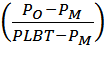 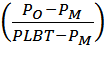 El adjudicatario se compromete a seguir las directrices que determine Asociación Inserta Empleo en lo relativo a seguimiento del servicio, reuniones de seguimiento de los contratos, en el número y secuencia que se establezcan, y obligándose a cumplimentar y entregar la documentación en los plazos y formas establecidos.CONTROLES DE CALIDADLa empresa adjudicataria estará sometida a cuantos controles se estimen necesarios por parte de la Asociación Inserta Empleo, determinados por el Sistema de Calidad bajo la norma UNE- ISO 9001.No aplicaEn caso de duda sobre el contenido de los pliegos o la presentación de las ofertas, los concursantes podrán solicitar las aclaraciones pertinentes poniéndose  en comunicación con Inserta a través de Francisco Javier González Jiménez por correo electrónico: fjgonzalez.inserta@fundaciononce.es o por teléfono en el número 924300955ANEXO IV (bis)MODELO DE PRESENTACIÓN DE OFERTA ECONÓMICACÓDIGO DE EXPEDIENTE: 006/45/19D./D.ª		,   con   DNI  número		, en  nombre (propio) o  actuando  en representación de (empresa que representa)	, con CIF/NIF		, con domicilio en	calle	, número	,consultado el anuncio de licitación del contrato de los servicios de: “Desarrollo de dos proyecto de inserción laboral de personas con discapacidad en el mercado de trabajo ordinario mediante fórmulas de empleo con apoyo y apoyo al empleo Extremadura. Licitación publicada en el (DOUE o página Web de Inserta Empleo)	, del día	del mes dedel año	y enterado de las condiciones, requisitos y obligaciones establecidos en el Pliego de Condiciones Particulares y en el Pliego de Condiciones Técnicas, cuyo contenido declara conocer y acepta plenamente, y de las obligaciones sobre protección del empleo, condiciones de trabajo, prevención de riesgos laborales y sobre protección del medio ambiente, se compromete a tomar a su cargo la ejecución del contrato, en las siguientes condiciones económicas:(En número y letra)Base imponible:	(          ) EurosCoste de personal*	(	) EurosResto Costes	(	) EurosIVA:	(          ) EurosOtros impuestos:	(          ) EurosImporte total de la oferta:	(          ) EurosEl firmante declara la realidad y compromiso de la oferta económica y detalle anteriormente referido.Firmado por Cargo Fecha:(sello de la empresa)(*)Coste de personal: ORDEN ESS/1924/2016, de 13 de diciembre, por la que se determinan los gastos subvencionables por el Fondo Social Europeo durante el período de programación 2014-2020.Definiciones art 2.3 «Costes de personal»: Aquellos costes derivados de un acuerdo entre el empleador y el empleado, incluida la relación estatutaria de los empleados públicos definidos en el artículo 8 del texto refundido de la Ley del Estatuto Básico del Empleado Público, aprobado por el Real Decreto Legislativo 5/2015, de 30 de octubre, que comprendan la remuneración abonada a cambio del trabajo prestado, incluidos impuestos y cotizaciones de los trabajadores y cotizaciones a cargo del empresario.Con arreglo a lo anterior, se considerará coste de personal todo pago que retribuya el trabajo efectivo, incluidas aquellas cantidades pactadas en el contrato de trabajo o en convenio colectivo o recogidas en la normativa vigente, siempre y cuando formen parte de la remuneración recibida por el desempeño de la actividad contractualmente acordada o estatutaria que sea objeto de financiación por el FSE.REFERENCIA CURRICULARDATOS PERSONALESFORMACIÓN ACADÉMICA OFICIALCURSOS DE CAPACITACIÓN DOCENTEEXPERIENCIA DOCENTE (1)Reflejar únicamente aquella experiencia docente de la especialidad / familia / área profesional... que se requiera en el Pliego de Condiciones Particulares y Técnicas.EXPERIENCIA PROFESIONAL (2)Reflejar únicamente aquella experiencia profesional que se requiera en el Pliego de Condiciones Particulares y Técnicas.Solo cumplimentar en el caso de que se requieraDeclaro que todos los datos consignados son ciertos.En	_ a	de	de 	La  referencia  curricular  deberá  ir  acompañada  de  las  acreditaciones  que  hayan  sido requeridas en el Pliego de Condiciones Particulares y Técnicas.Fdo. 	CRITERIOS SUJETOS A JUICIO DE VALOR - Máximo 60 puntosCRITERIOS SUJETOS A JUICIO DE VALOR - Máximo 60 puntosValor técnico del proyecto, determinado mediante la valoración del proyecto integral, del plan de trabajo y, en su caso, de las mejorasValor técnico del proyecto, determinado mediante la valoración del proyecto integral, del plan de trabajo y, en su caso, de las mejorasDescripción del Proyecto Integral: Propuesta metodológica; rigor en la exposición; definición y breve descripción de las fases del proyecto, coherencia de las fases que se definan; identificación de  productos entregables en su caso; etc.20 puntos máx.Plan de actuación: Estrategia de trabajo conjunto entre Inserta Empleo y el licitador/ a que garantice la operatividad del proyecto, en la que se especifique cómo materializará los siguientes puntos:Descripción detallada de las fases del proyecto, distinguiéndose una fase inicial, otra intermedia de desarrollo del proyecto y una final en la que incluirán los resultados y objetivos alcanzados.Análisis de la calidad y buenas prácticas de las entidades prestadoras de servicios de apoyo.Identificación de las entidades expertas en empleo con apoyo que van a participar en el proyectoDesarrollo de las líneas comunes de trabajo en red entre  las  entidades  para  la  consecución  de  los35 puntos máx.objetivos.-	En  su  caso,  aporte  de  herramientas  de  nuevas tecnologías aplicables al empleo con apoyo.Mejoras propuestas: Máximo 5 puntos- Diseño de estrategias adecuadas de apoyo  y asistencia técnica de personas con discapacidad con especiales dificultades en el desarrollo de iniciativas de autoempleo, proporcionando un asesoramiento y consultoría cercanos. Por cada compromiso de experiencia de apoyo en la integración en la modalidad de autoempleo, 1 punto más, hasta un máximo de 3.- Diseño de estrategias adecuadas para intentar conseguir contrataciones en el medio rural. Por cada compromiso de experiencia de inserción en el ámbito rural, 1 punto más, hasta un máximo de 2.Máximo 3 puntosMáximo 2 puntosCRITERIOS NO SUJETOS A JUICIO DE VALOR - Máximo 40 puntosCRITERIOS NO SUJETOS A JUICIO DE VALOR - Máximo 40 puntosPropuesta económica.40 puntos máx.Las ofertas se valorarán conforme a una de las siguientes fórmulas en función del número de licitadores que se presenten, ya que a la hora de aplicar el porcentaje permitido hasta la baja temeraria se utilizará el siguiente criterio:1.- Cuando concurra un solo licitador no se admitirá su oferta cuando sea inferior al 30% del precio máximo establecido para la licitación.2.- Cuando concurran dos o más licitadores, no se admitirán las ofertas que sean inferiores al 30% de la media de las ofertas presentadas [0,7 x Media aritmética].Fórmula 1 (cuando concurra un solo licitador)Máxima puntuación otorgable a la oferta económica 	P   P  100 * 	M	O Puntuación	100 Porcentaje permitido hasta baja temeraria			PM	Siendo PM el presupuesto máximo de licitación (en la fórmula se sustituye por el valor estimado del contrato o curso, si se ha solicitado desglose); PO el precio ofertado por el licitador (en la fórmula se refleja el presupuesto ofertado para el contrato o acción, si se ha solicitado desglose); Máxima puntuación otorgable a la oferta económica, que en este caso es de 40 puntos (se aplica en la fórmula el dato 40), y porcentaje permitido hasta la baja temeraria (donde se aplica en la fórmula 70). La temeraria se calcula igualmente sobre la base imponible, nunca se tienen en cuenta losLas ofertas se valorarán conforme a una de las siguientes fórmulas en función del número de licitadores que se presenten, ya que a la hora de aplicar el porcentaje permitido hasta la baja temeraria se utilizará el siguiente criterio:1.- Cuando concurra un solo licitador no se admitirá su oferta cuando sea inferior al 30% del precio máximo establecido para la licitación.2.- Cuando concurran dos o más licitadores, no se admitirán las ofertas que sean inferiores al 30% de la media de las ofertas presentadas [0,7 x Media aritmética].Fórmula 1 (cuando concurra un solo licitador)Máxima puntuación otorgable a la oferta económica 	P   P  100 * 	M	O Puntuación	100 Porcentaje permitido hasta baja temeraria			PM	Siendo PM el presupuesto máximo de licitación (en la fórmula se sustituye por el valor estimado del contrato o curso, si se ha solicitado desglose); PO el precio ofertado por el licitador (en la fórmula se refleja el presupuesto ofertado para el contrato o acción, si se ha solicitado desglose); Máxima puntuación otorgable a la oferta económica, que en este caso es de 40 puntos (se aplica en la fórmula el dato 40), y porcentaje permitido hasta la baja temeraria (donde se aplica en la fórmula 70). La temeraria se calcula igualmente sobre la base imponible, nunca se tienen en cuenta losPrimer ApellidoSegundo ApellidoNombreD.N.IFecha de NacimientoLocalidadCódigo PostalTeléfonoMóvilFaxTitulación obtenidaCentro DocenteFecha de obtenciónNombre del cursoEntidad que lo impartióHorasFecha	(mes	y año)Nombre del curso / módulo (s)Entidad	que	lo impartióHorasColectivo destinatarioFechas	(mes	y año)